Российская Федерация
Республика ХакасияАдминистрация Таштыпского сельсоветаП ОСТАНОВ ЛЕН И Е«08» февраля 2018 года	с. Таштып	№34«Формирование современнойкомфортной городской среды натерритории Таштыпского сельскогосовета Таштыпского районаРеспублики Хакасия на 2018-2022годы»Руководствуясь Федеральным законом «Об общих принципах организации местного самоуправления в Российской Федерации» от 06.10.2003г. №131-Ф3, в соответствии со ст. 179.3 Бюджетного кодекса РФ и п.З, ч. 1 ст. 33 Устава муниципального образования Таштыпский сельсовет, администрация Таштыпского сельсовета ПОСТАНОВЛЯЕТ:Утвердить муниципальную программу Таштыпского сельсовета «Формирование современной комфортной городской среды на территории Таштыпского сельского совета Таштыпского района Республики Хакасия на 2018-2022 годы» (приложение № 1).Настоящее постановление вступает в силу со дня его официального опубликования (обнародования).Контроль за исполнением настоящего постановления оставляю за собой.МУНИЦИПАЛЬНАЯ ПРОГРАММА«Формирование современной комфортной городской среды на территории таштыпского сельского совета таштыпского района республики хакасия на 2018-2022 годы»2018 годПАСПОРТмуниципальной программы «Формирование СОВРЕМЕНной комфортной городской средына территории таштыпского СЕЛЬСКОГО совета таштыпского района РЕСПУБЛИКИ ХАКАСИЯ НА 2018-2022 годы»Оценка эффективности реализации программыЭффективность реализации  Программы и использование на ее реализацию бюджетных средств и средств из внебюджетных источников будет обеспечена за счет:-исключения возможности нецелевого использования использование бюджетных средств; -прозрачности использования бюджетных средств; адресного предоставления бюджетных средств.Оценка эффективности мероприятий Программы может быть осуществлена только в результате ее реализации в запланированный временной промежуток.Социально-экономический эффект от реализации программы будет выражен в следующем:-повышение уровня благоустройства и архитектурно-художественного оформления села Таштып, повышение его привлекательности, -развитие благоприятной инвестиционной среды; -увеличение доходов и оптимизация расходов в бюджет села;-повышение уровня жизни населения за счет: обеспечение экологической безопасности среды жизнедеятельности; развития инфраструктуры социально-бытового и культурного обслуживания.-развитие коммунальной инфраструктуры села, увеличение жилищного строительства.Реализация Программы должна обеспечить качественно новый уровень развития села Таштып, повысить общую конкурентоспособность, его привлекательность для инвестиций и бизнеса, в том числе туристического.Финансовое обеспечение реализации  Формирование СОВРЕМЕНной комфортной городской средына территории таштыпского СЕЛЬСКОГО совета таштыпского района РЕСПУБЛИКИ ХАКАСИЯ НА 2018-2022 годы»муниципальный район (городской округ) за счет средств бюджета муниципального образования (тыс. руб.)Раздел 1. Характеристика текущего состояния сектора благоустройствав с. ТаштыпАнализ сферы благоустройства  с. Таштып показал, что работа по благоустройству дворовых территорий многоквартирных домов и общественных территорий проводится регулярно: за счет бюджета села производится асфальтирование дворовых проездов и пешеходных дорожек общественных территорий, озеленение скверов, ремонт и установка малых архитектурных форм. Силами граждан и управляющих компаний на придомовых территориях многоквартирных домов обновляются малые архитектурные формы, производится озеленение дворов. В то же время, инвентаризация дворовых и общественных территорий выявила ряд проблем: наблюдается низкий уровень комплексного благоустройства дворовых и общественных территорий, не отвечающий современным требованиям. Количество скамеек, урн и беседок недостаточно, состояние детских игровых площадок неудовлетворительное, дорожное покрытие частично разрушено, не исправно освещение территорий. Существуют территории, требующие комплексного благоустройства, включающего в себя ремонт и замену детского оборудования, установку элементов малых архитектурных форм, устройство пешеходных дорожек, освещение. Во многих дворах отмечается недостаточное количество парковок для личного транспорта, в других они отсутствуют. Это приводит к самовольному хаотичному размещению автомобильного транспорта на территориях детских игровых площадок, газонах, проездах.На территории с. Таштып  имеются 19 жилых многоквартирных домов и 13  наиболее посещаемые территории общего пользования. . Село Таштып является административным центром Таштыпского района.ПАСПОРТблагоустройства села Таштып по состоянию на 20 января 2018 года1. Дворовые территории2. Общественные территорииРаздел 2. Приоритеты муниципальной политики в сфере благоустройства, цели и задачи муниципальной программыПриоритетами муниципальной политики в сфере реализации муниципальной программы является повышение уровня комфортности жизнедеятельности граждан посредством улучшения состояния придомовых территорий и благоустройства общественных территорий.Для достижения поставленной цели необходимо решить следующие задачи:- обеспечение формирования единого облика с. Таштып;- обеспечение создания, содержания и развития объектов благоустройства на территории Таштыпского сельсовета, включая объекты, находящиеся в частной собственности и прилегающие к ним территории;- повышение уровня вовлеченности заинтересованных граждан, организаций в реализацию мероприятий по благоустройству территории с. Таштып.Показатели муниципальной программы соответствуют ее целям и задачам.Перечень показателей муниципальной программы носит открытый характер и предусматривает возможность корректировки в случае потери информативности показателя, изменения приоритетов государственной и региональной политики, появления новых технологических и социально-экономических обстоятельств, существенно влияющих на их образование.Адресный перечень дворовых территорий многоквартирных домов, нуждающихся в благоустройстве и подлежащих благоустройству в 2018-2022 годах представлен в приложении № 1 к муниципальной программе.Адресный перечень общественных территорий, нуждающихся в благоустройстве и подлежащих благоустройству в 2018-2022 годах представлен в приложении № 2 к муниципальной программе.Раздел 3 Характеристика основных мероприятий программыНастоящая Программа предусматривает комплексный подход к обустройству дворовых и общественных территорий с учетом требований по обеспечению доступности для инвалидов и других маломобильных групп населения.В Программе предусмотрены минимальный и дополнительный перечни видов работ.Минимальный перечень видов работ:- ремонт дворовых проездов;- обеспечение освещения дворовых территорий;- установка скамеек и урн для мусора.Перечень дополнительных видов работ: - оборудование детских и (или) спортивных площадок;- оборудование автомобильных парковок;- озеленение территорий;- иные виды работ некапитального характера.Дополнительный перечень работ реализуется только при условии реализации минимального перечня работ.Настоящая Программа предусматривает обязательное участие собственников помещений в многоквартирных домах, собственников иных зданий и сооружений, расположенных в границах дворовой территории, подлежащей благоустройству, в форме трудового участия. Трудовое участие предусмотрено при выполнении видов работ по благоустройству, не требующих специальной квалификации при их выполнении; повышение уровня вовлеченности заинтересованных граждан, организаций в реализацию мероприятий по благоустройству территории Таштыпского сельского поселения.Раздел 4. Механизм реализации муниципальной программыДля реализации муниципальной программы, постановлением администрации Таштыпского сельского совета  утверждены:- Порядок представления, рассмотрения и оценки предложений заинтересованных лиц о включении дворовой территории в муниципальную программу «Формирование современной комфортной городской среды на территории Таштыпского сельского совета Таштыпского района Республики Хакасия на 2018-2022 годы»;- Порядок представления, рассмотрения и оценки предложений граждан, организаций о включении в муниципальную программу «Формирование современной комфортной  городской среды на территории Таштыпского сельского совета Таштыпского  района Республики Хакасия 2018-2022 годы» наиболее посещаемой территории общего пользования с. Таштып, подлежащей благоустройству в 2018-2022 годах;- Порядок проведения общественного обсуждения проекта муниципальной программы «Формирование современной комфортной городской среды на территории Таштыпского сельского совета Таштыпского района Республики Хакасия на 2018-2022 годы»;Адресный перечень дворовых территорий многоквартирных домов, на которых планируется благоустройство в 2018-2022 году, утверждается в соответствии с Приложением 1 к программе.Адресный перечень дворовых территорий многоквартирных домов, на которых планируется благоустройство в 2018-2022 году, формируется с учетом региональной программы по капитальному ремонту общего имущества многоквартирных домов и краткосрочных планов ее реализации. Включение дворовой территории в программу  без решения заинтересованных лиц не допускается.Адресный перечень территорий общего пользования, на которых планируется благоустройство в 2018-2022 году, утверждается в соответствии с Приложением 2 к программе.Проведение мероприятий по благоустройству дворовых территорий многоквартирных домов, и территорий общего пользования с. Таштып осуществляется с учетом необходимости обеспечения физической, пространственной и информационной доступности зданий, сооружений, дворовых и общественных территорий для инвалидов и других маломобильных групп населения.Применение программного метода позволит поэтапно осуществлять комплексное благоустройство дворовых территории и территорий общего пользования с учетом мнения граждан, а именно:- повысит уровень планирования и реализации мероприятий по благоустройству (сделает их современными, эффективными, оптимальными, открытыми, востребованными гражданами); - запустит реализацию механизма поддержки мероприятий по благоустройству, инициированных гражданами;- запустит механизм финансового и трудового участия граждан и организаций в реализации мероприятий по благоустройству.Таким образом, комплексный подход к реализации мероприятий по благоустройству, отвечающих современным требованиям, позволит  создать современную городскую комфортную среду для проживания граждан и пребывания гостей поселения, а также комфортное современное «общественное пространство».Реализация мероприятий в части закупок, товаров, работ и услуг осуществляется в порядке, установленном действующим законодательством Российской Федерации в сфере закупок, товаров, работ, услуг на обеспечение государственных и муниципальных нужд.Раздел 5  Ресурсное обеспечение муниципальной программыПрограмма реализуется за счет выполнения комплекса мероприятий по благоустройству дворовых территорий и территорий общего пользования с. Таштып, в соответствии с Правилами предоставления и распределения субсидий из федерального бюджета бюджетам субъектов Российской Федерации на поддержку государственных программ субъектов Российской Федерации и муниципальных программ формирования современной комфортной городской среды, утвержденных постановлением Правительства Российской Федерации от 10 февраля 2017 года № 169.Финансирование Программы в 2018-2022 году предполагается осуществлять за счет средств федерального бюджета Республики Хакасия  – 4000 000 руб., бюджета Таштыпского сельсовета – 50 000 рублей.Объемы финансирования муниципальной программы по годам реализации, рублей	Объем финансирования Программы носит прогнозный характер и подлежит уточнению исходя из возможностей Федерального бюджета, бюджета Таштыпского сельского совета.6. Ожидаемые результаты выполнения программы, определение ее эффективности	Реализация мероприятий муниципальной программы в полном объеме будет способствовать улучшению благоустройства дворовых территорий многоквартирных домов, созданию благоприятных и комфортных условий для проживания граждан, улучшение экологической обстановки, созданию условий для безопасного проживания граждан, повышению заинтересованности граждан в дальнейшем благоустройстве дворовых территорий.8. Система управления и контроля за реализацией муниципальной программыКонтроль над исполнением муниципальной программы и управление настоящей программой осуществляет заказчик программы - администрация Таштыпского сельского совета. Координатором основных мероприятий является главный специалист по благоустройству администрации Таштыпского сельского совета, который организует реализацию программы, вносит предложения о внесении в нее изменений и несет ответственность за достижение показателей (индикаторов) данной программы.Адресный перечень дворовых территорий многоквартирных домов, нуждающихся в благоустройстве и подлежащих благоустройству в 2018-2022 годах Примечание: Адресный перечень дворовых территорий многоквартирных домов, нуждающихся в благоустройстве и подлежащих благоустройству в 2018-2022 годах будет окончательно  сформирован в соответствии с Порядком представления, рассмотрения и оценки предложений заинтересованных лиц о включении дворовой территории в муниципальную программу «Формирование современной комфортной городской среды на территории Таштыпского сельского совета Таштыпского района Республики Хакасия на 2018-2022 годы», после прохождения общественного обсуждения проекта программы.Адресный перечень всех общественных территорий, нуждающихся в благоустройстве и подлежащих благоустройству в 2018-2022 годахПримечание: Адресный перечень общественных территорий, нуждающихся в благоустройстве и подлежащих благоустройству в 2018-2022 годах будет окончательно  сформирован в соответствии с Порядком представления, рассмотрения и оценки предложений граждан, организаций о включении в муниципальную программу «Формирование современной комфортной  городской среды на территории Таштыпского сельского совета Таштыпского района Республики Хакасия на 2018-2022 годы» наиболее посещаемой территории общего пользования с. Таштып, подлежащей благоустройству в 2018-2022 годах, после прохождения общественного обсуждения проекта программы.Минимальный переченьвидов работ по благоустройству дворовых территорийРемонт дворовых проездов.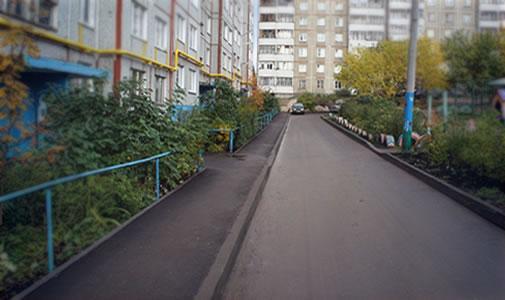           2. Обеспечение освещения дворовых территорий.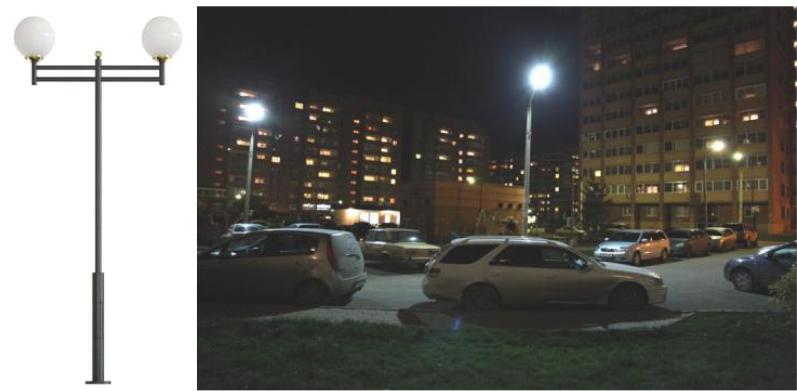 Установка скамеек.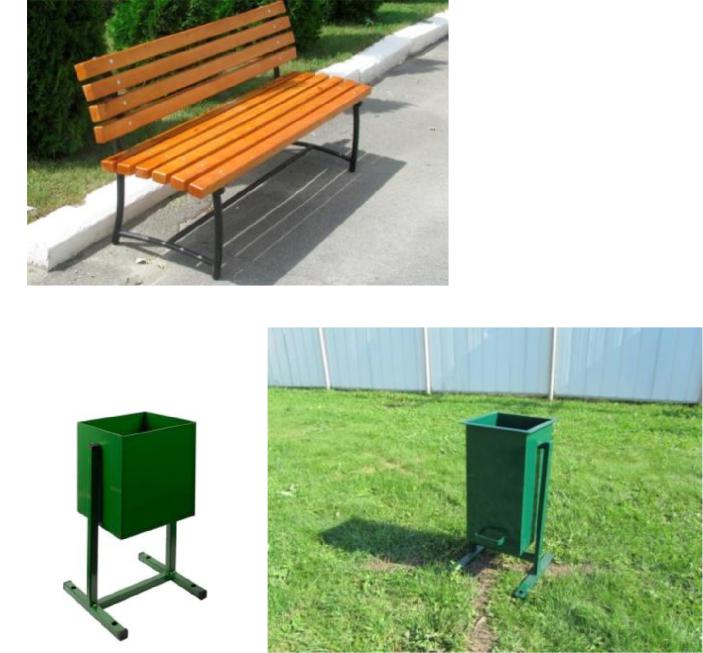 Установка урн.Утвержденапостановлением администрации Таштыпского сельского советаот 08.02. 2018г. №34_Наименование программы«Формирование современной комфортной  городской среды на территории Таштыпского сельского совета Таштыпского района  Республики Хакасия на 2018-2022 годы»Ответственный исполнитель программыАдминистрация Таштыпского сельского совета Таштыпского районаЦель муниципальной программыповышение уровня комфортности жизнедеятельности граждан посредством улучшения состояния придомовых территорий и благоустройства общественных территорийЗадачи муниципальной программы- обеспечение формирования единого облика с. Таштып- обеспечение создания, содержания и развития объектов благоустройства на территории Таштыпского сельского совета, - повышение уровня вовлеченности заинтересованных граждан, организаций в реализацию мероприятий по благоустройству территории с. Таштып.Целевые индикаторы и показатели муниципальной программы- количество благоустроенных дворовых территорий;-площадь благоустроенных дворовых территорий;-доля благоустроенных дворовых территорий от общего количества  дворовых территорий;- доля площади благоустроенных дворовых территорий по отношению к общей площади  дворовых территорий;- доля населения, проживающего в жилом фонде с благоустроенными дворовыми территориями по отношению к общей численности населения с. Таштып;- количество общественных территорий;- площадь благоустроенных общественных территорий;- доля площади благоустроенных общественных территорий от общего количества таких территорий;- площадь благоустроенных территорий общего пользования, приходящаяся на 1 жителя с. Таштып.Срок реализации муниципальной программыс 2018 года по 2022 годстатусНаименование муниципальной программы. основных мероприятий и мероприятийОтветственный  
исполнитель,  
соисполнители  
Код бюджетной 
классификации Код бюджетной 
классификации Код бюджетной 
классификации Код бюджетной 
классификации Расходы   
(тыс. руб.), годыРасходы   
(тыс. руб.), годыРасходы   
(тыс. руб.), годыРасходы   
(тыс. руб.), годыРасходы   
(тыс. руб.), годыРасходы   
(тыс. руб.), годыстатусНаименование муниципальной программы. основных мероприятий и мероприятийОтветственный  
исполнитель,  
соисполнители  
ГРБСРз
ПрЦСРВРочередной
годпервый год   
планового  
периодавторой год   
планового  
периодатретий год планового периодачетвертый годпятый год12345678910111213Программа Формирование СОВРЕМЕНной комфортной городской средына территории таштыпского СЕЛЬСКОГО совета таштыпского района РЕСПУБЛИКИ ХАКАСИЯ НА 2018-2022годы»всего9000503962004301024450,0100,0100,0100,050,0№ п/пНаименование показателяЕд. изм.Количество12341.1Количество территорий:- всегоед.32- полностью благоустроенныхед.101.2Доля благоустроенных дворовых территорий от общего количества дворовых территорий%311.3Количество МКД на территориях:- всегоед.19- на благоустроенных территорияхед.51.4Площадь территорий:- общая площадькв. м18000- площадь благоустроенных территорийкв. м2,8№ п/пНаименование показателяЕд. изм.Количество12342.1Количество территорий всего, из них:ед.132.2Количество благоустроенных общественных территорий всего, из них:ед.52.3Доля благоустроенных территорий от общего количества общественных территорий%38,462.4Площадь территорий всего, из них:кв. м- территории массового отдыха населения (парки, скверы и т.п.)кв. м9114- наиболее посещаемые муниципальные территории общего пользования (центральные улицы, аллеи, площади и другие)кв. м80642.5Площадь благоустроенных территорий всего, их них:кв. м1500Годы реализации/источники финансирования20182019202020212022в том числе:федеральный бюджет4 000 0004 000 0004 000 0004 000 0004 000 000местный бюджет50 000100 000100 000100 000100 000внебюджетные источники00000Приложение № 1 к муниципальной программе «Формирование современной комфортной городской среды на территории Таштыпского сельского совета Таштыпского района Республики Хакасия на 2018-2022 годы».год№
ппадресплощадь
двор.
территориикВ. м.детскаядетскаяспортивнаяспортивнаягод№
ппадресплощадь
двор.
территориикВ. м.колм.кв.колм.кв.2017
факт1ул. Ленина 29,31.280020182ул. Луначарского, 12.220020193ул. Луначарского 1.3800130020204ул. Ленина 46, 48.350020215ул. Луначарского 4,10.4200126620226ул. Советская,144.1500итого18002566Приложение № 2 к муниципальной программе «Формирование современной комфортной городской среды на территории Таштыпского сельского  совета Таштыпского  района Республики Хакасия на 2018-2022 годы», годНаименование/ адрес общественной территорииПлощадь, м.кв.2017фактСквер по ул. Карла МарксаДетская площадка по ул. Сурикова15002018 Детская площадка со спорткомплексом в районе ул. Полевой и ул. Кирпичной.530016482019       1.Детская площадка по ул. Щетинкина       2. Детская площадка по ул. Партизанская20017002020       1. Детская площадка по ул. Войкова17002021       1. Детская площадка по ул. Коммунальная414